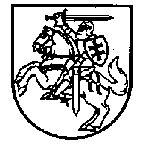 LIETUVOS RESPUBLIKOS VIDAUS REIKALŲ MINISTRASĮSAKYMASDĖL LIETUVOS RESPUBLIKOS VIDAUS REIKALŲ MINISTRO 2020 M. BIRŽELIO 4 D. ĮSAKYMO NR. 1V-546 „DĖL FINANSAVIMO SKYRIMO PROJEKTUI, PATEIKTAM PAGAL 2014–2020 METŲ EUROPOS SĄJUNGOS FONDŲ INVESTICIJŲ VEIKSMŲ PROGRAMOS 7 PRIORITETO „KOKYBIŠKO UŽIMTUMO IR DALYVAVIMO DARBO RINKOJE SKATINIMAS“ NR. 07.1.1-CPVA-V-906 PRIEMONĘ „KOMPLEKSINĖ PASLAUGŲ PLĖTRA INTEGRUOTŲ TERITORIJŲ VYSTYMO PROGRAMŲ TIKSLINĖSE TERITORIJOSE“ PRIPAŽINIMO NETEKUSIU GALIOS2021 m. liepos 14 d. Nr. 1V-596Vilnius Vadovaudamasi Projektų administravimo ir finansavimo taisyklių, patvirtintų Lietuvos Respublikos finansų ministro 2014 m. spalio 8 d. įsakymu Nr. 1K-316 „Dėl Projektų administravimo ir finansavimo taisyklių patvirtinimo“, 194 punktu ir atsižvelgdama į viešosios įstaigos Centrinės projektų valdymo agentūros 2021 m. liepos 1 d. raštą Nr. 2021/2-4057 „Dėl projekto Nr. 07.1.1-CPVA-V-906-01-0005 „Neries krantinių dviračių ir pėsčiųjų takų rekonstrukcija“ sutarties nutraukimo“:1. Pripažįstu netekusiu galios Lietuvos Respublikos vidaus reikalų ministro 2020 m. birželio 4 d.  įsakymą Nr. 1V-546 „Dėl finansavimo skyrimo projektui, pateiktam pagal 2014–2020 metų Europos Sąjungos fondų investicijų veiksmų programos 7 prioriteto „Kokybiško užimtumo ir dalyvavimo darbo rinkoje skatinimas“ 07.1.1-CPVA-V-906 priemonę „Kompleksinė paslaugų plėtra integruotų teritorijų vystymo programų tikslinėse teritorijose“.2. Šis įsakymas gali būti skundžiamas Lietuvos Respublikos vidaus reikalų ministrui (Šventaragio g. 2, 01510 Vilnius) Lietuvos Respublikos viešojo administravimo įstatymu nustatyta tvarka per šešis mėnesius nuo įteikimo dienos arba Lietuvos administracinių ginčų komisijai (Vilniaus g. 27, 01402 Vilnius) Lietuvos Respublikos ikiteisminio administracinių ginčų nagrinėjimo tvarkos įstatymu nustatyta tvarka per vieną mėnesį nuo įteikimo dienos, arba tiesiogiai Vilniaus apygardos administraciniam teismui (Žygimantų g. 2, 01102 Vilnius, ar per Lietuvos teismų elektroninių paslaugų portalą https://e.teismas.lt) Lietuvos Respublikos administracinių bylų teisenos įstatymu nustatyta tvarka per vieną mėnesį nuo įteikimo dienos.Vidaus reikalų ministrė 		Agnė Bilotaitė